Муниципальное бюджетное дошкольное образовательное учреждение «Детский сад №5 «Теремок» с. Погореловка»Квест - игра по ПДДво второй младшей группе:«Путешествие в город дорожных знаков»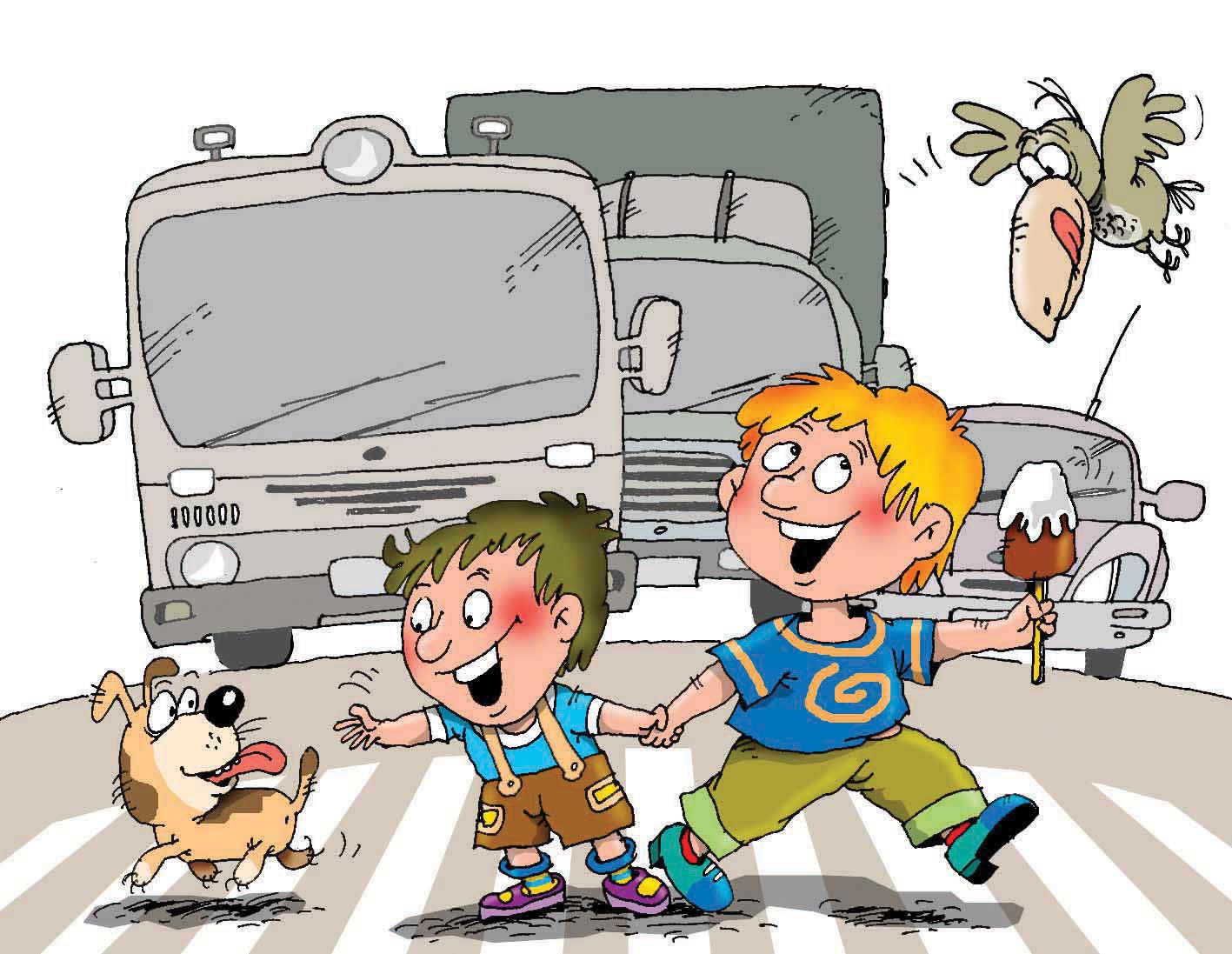 Подготовила:воспитатель высшей квалификационной категории Токарева О.В.Задачи: Познакомить детей с правилами дорожного движения и с дорожными знаками, с назначением светофора и его сигналов, закрепить знания детей о правилах безопасного поведения в окружающем мире; развивать мышление, внимание, память, речевую активность, продолжить формирование интереса к изучению правил дорожного движения посредством игр.Оборудование: мягкие игрушки зайчик и мишка, кружки красного, зелёного, жёлтого цвета, картинки дорожных знаков, карта, игрушка - руль, мультимедийная  игра- презентация.Ход игры:1. Стук в дверь. Входит Зайчик– весь в бинтах.Воспитатель: Зайчик, что с тобой случилось?Зайчик:С Мишкой  мы гулять пошли.К светофору подошли-Зазевались, заболтались,Разбежались, потерялись…Я пошел на красный свет-Приключилось много бед…Под машину сам попалИ друга Мишу потерял…Воспитатель: Зайчик, вы с Мишей, наверно, не знаете правила дорожного движения?Зайчик: Нет!Воспитатель: Видите, ребята, что может случиться, если не знать правил дорожного движения.- Расскажем Зайчику, что мы знаем о правилах дорожного движения и поможем ему найти друга Мишу? - Ребята, чтобы найти Мишу, нам предстоит совершить увлекательное путешествие на автобусе, и выполнить  пять заданий - испытаний. Чтобы преодолеть все препятствия, нужно быть сильными и выносливыми. Вот эта карта укажет нам путь. Занимайте места в нашем автобусе!- Чтобы найти Мишу, мы будем следовать по маршруту. Мы поедем на автобусе  по стрелочкам.- Остановка первая, и первое задание «Светофор»:-Ребята, отгадайте  загадку:«Одна нога - три глаза»- О чем эта загадка? (Эта загадка о светофоре)Воспитатель:У светофора окошечка три:При переходе на них посмотри.Все светофор понимает без слов,Он говорит языком огоньков.Дети хором:Красный – стой!Желтый – жди,А зеленый свет - иди!-Ребята, на улице нужно быть очень внимательным и сейчас я проверю вашу внимательность.-Мы поиграем в игру, которая называется «Сигналы светофора». Условия игры: я показываю вам зелёный кружок, вы шагаете на месте; красный – замерли; жёлтый – смотрим по сторонам. (Играем 2р.)-Молодцы, ребята вы справились с первым заданием!- Отправляемся по стрелочкам дальше.- Остановка вторая, задание: «Узнай знак»(надземный переход, подземный переход, автобусная остановка, пункт питания, автозаправочная станция, дорожные работы, дикие животные, место отдыха, больница, велосипедная дорожка, светофор)- Молодцы! Все правильно назвали.-Остановка  третья, задание: «Транспорт»Пальчиковая игра «Транспорт»Будем пальчики сгибать-Будем транспорт называть:Сжимать и разжимать пальчики.Машина, вертолёт,Трамвай, автобус, самолёт.Поочерёдно разжимать пальчики, начиная с мизинца.Пять пальцев мы в кулак зажали,Пять видов транспорта назвали.Сжать пальцы в кулачок, начиная с большого.- Молодцы, ребята! И это задание выполнили. Отправляемся дальше.-Остановка четвертая, задание:  «Железная дорога»- Стоп! Дальше проезд закрыт!- Что обозначает этот дорожный знак?- Осторожно, поезд! Впереди железная дорога. А наш автобус сможет ехать по железной дороге?- А давайте сами построим себе свой поезд из этих вагончиков.- Молодцы! Поехали! Ту Ту! Наш поезд приехал на конечную пятую остановку.Мишка: Друзья мои! Я здесь! Спасибо, что нашли меня!- Ребята, давайте напомним Зайчику и Мишке правила дорожного движения, чтобы они никогда больше не попали в беду.Проводится мультимедийная игра «Топни- хлопни»1. Девочка с мамой переходят дорогу по пешеходному переходу (хлопают).2. Мальчик ведет девочку через дорогу в неположенном месте (топают).3. Девочка катается на роликах по проезжей части (топают).4. Мальчик с девочкой обходят троллейбус сзади (хлопают).5. Люди ждут автобус на автобусной остановке (хлопают).6. Дети прицепились к общественному транспорту (топают).7. Дети играют в футбол на проезжей части дороги (топают).8. Дети переходят дорогу на зеленый сигнал светофора (хлопают).9. Пешеходы идут по тротуару (хлопают).10. Дети сидят на ограждении у дороги (топают).11. Дети играют на автобусной остановке (топают).12. Мальчик и девочка обходят трамвай спереди (хлопают).13. Дети бегут по пешеходному переходу (топают).-Нашему путешествию пришел конец,А кто знает правила дорожного движения-Тот молодец!